Publicado en Madrid el 16/08/2018 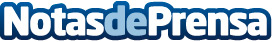 Arno Bornkamp, uno de los mejores saxofonistas del mundo en la actualidad, profesor del curso MPMusic.esEn noviembre de este año, se inicia el curso de Saxofon de MPMusic.es con profesores de primer nivel como Arno Bornkamp, considerado uno de los mejores saxofonistas del mundo en la actualidad y profesor del Conservatorio de Ámsterdam (Holanda), Alberto Sáez Murillo (profesor del Conservatorio de Granada) y José Luís Garrido (Catedrático del Conservatorio Superior de Música de Castellón en la especialidad de Saxofón). El formato seguirá la pionera formula de semipresencial o on line creado por MPMusic.esDatos de contacto:Felipe GarciaDireccion Educativa0034 697985052Nota de prensa publicada en: https://www.notasdeprensa.es/arno-bornkamp-uno-de-los-mejores-saxofonistas Categorias: Nacional Música Educación Cursos http://www.notasdeprensa.es